What does it look like when we are? Happy, Sad, Angry, Nervous/worried or Silly? What zone would we be in?SadangryWorried/nervoussilly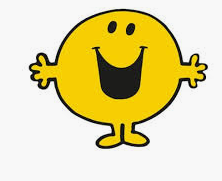 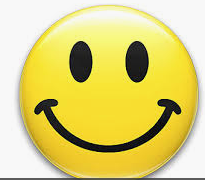 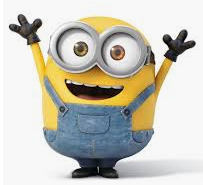 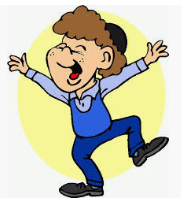 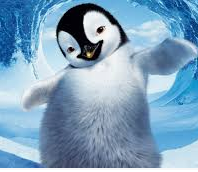 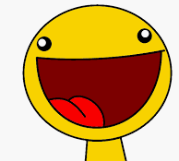 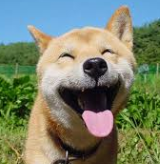 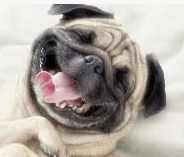 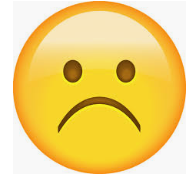 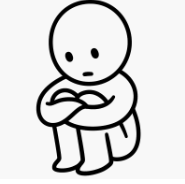 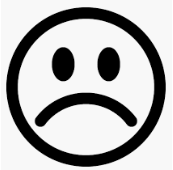 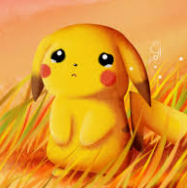 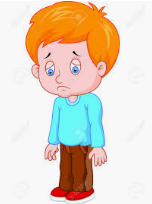 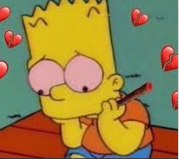 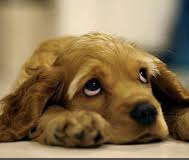 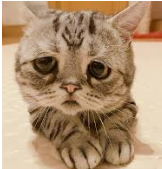 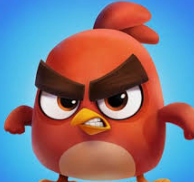 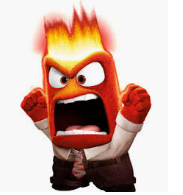 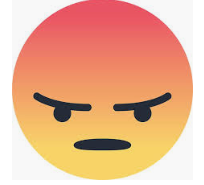 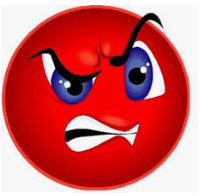 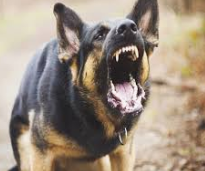 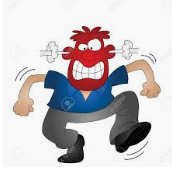 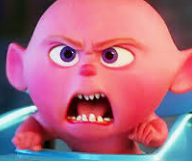 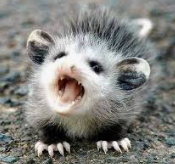 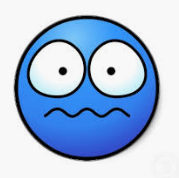 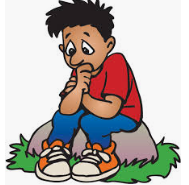 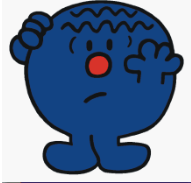 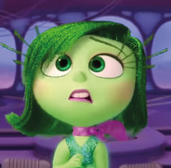 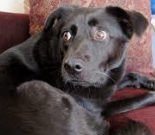 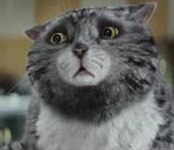 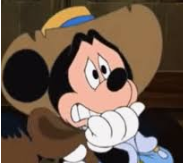 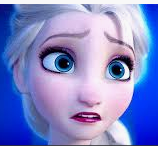 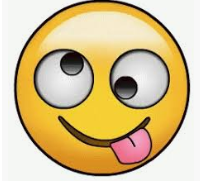 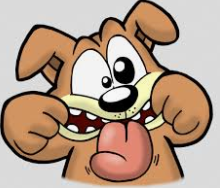 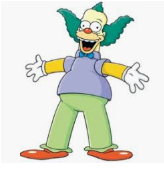 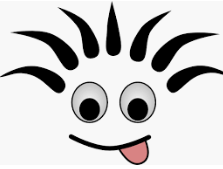 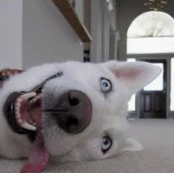 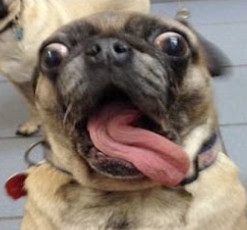 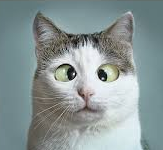 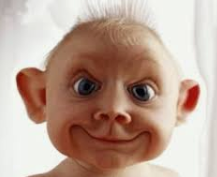 